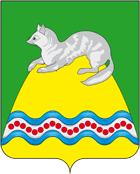 АДМИНИСТРАЦИЯ КРУТОГОРОВСКОГО СЕЛЬСКОГО ПОСЕЛЕНИЯСОБОЛЕВСКОГО МУНИЦИПАЛЬНОГО РАЙОНАКАМЧАТСКОГО КРАЯПОСТАНОВЛЕНИЕАДМИНИСТРАЦИИ    КРУТОГОРОВСКОГО СЕЛЬСКОГО ПОСЕЛЕНИЯ  « 14» января    2019  года № 3     п. Крутогоровский, Соболевский  района   В соответствии с постановлениями Администрации Крутогоровского сельского поселения № 45 от 19.04.2011г.  «О порядке разработки и утверждения административных регламентов исполнения муниципальных функций и административных регламентов предоставления муниципальных услуг», в соответствии с Федеральным законом от 27.07.2010 года № 210-ФЗ «Об организации предоставления государственных и муниципальных услуг», в  соответствие с частью 17 статьи 51 Градостроительного кодекса Российской Федерации АДМИНИСТРАЦИЯ  ПОСТАНОВЛЯЕТ:Внести следующие изменения в административный регламент по предоставлению муниципальной  услуги  по выдаче разрешения на ввод  объекта в эксплуатацию на территории Крутогоровского сельского поселения:пункт 2.3 административного регламента по предоставлению муниципальной  услуги  по выдаче разрешения на ввод  объекта в эксплуатацию на территории Крутогоровского сельского поселения изложить в следующей редакции:Запрещено требовать от заявителя:представления документов и информации или осуществления действий, представление или осуществление которых не предусмотрено нормативными правовыми актами, регулирующими отношения, возникающие в связи с предоставлением муниципальной услуги;- представления документов и информации, которые находятся в распоряжении органов, предоставляющих государственную услугу, иных государственных органов, органов местного самоуправления и организаций, в соответствии с нормативными правовыми актами Российской Федерации, нормативными правовыми актами субъектов Российской Федерации и муниципальными правовыми актами.- представления документов и информации, отсутствие и (или) недостоверность которых не указывались при первоначальном отказе в приеме документов, необходимых для предоставления муниципальной услуги, либо в предоставлении муниципальной услуги, за исключением случаев предусмотренных пунктом 4 части 1 статьи 7 Федерального закона  от 27 июля 2010 г. № 210-ФЗ «Об организации предоставления государственных и муниципальных услуг».а) изменение требований нормативных правовых актов, касающихся предоставления государственной или муниципальной услуги, после первоначальной подачи заявления о предоставлении государственной или муниципальной услуги;б) наличие ошибок в заявлении о предоставлении государственной или муниципальной услуги и документах, поданных заявителем после первоначального отказа в приеме документов, необходимых для предоставления государственной или муниципальной услуги, либо в предоставлении государственной или муниципальной услуги и не включенных в представленный ранее комплект документов;в) истечение срока действия документов или изменение информации после первоначального отказа в приеме документов, необходимых для предоставления государственной или муниципальной услуги, либо в предоставлении государственной или муниципальной услуги;г) выявление документально подтвержденного факта (признаков) ошибочного или противоправного действия (бездействия) должностного лица органа, предоставляющего государственную услугу, или органа, предоставляющего муниципальную услугу, государственного или муниципального служащего, работника многофункционального центра, работника организации, предусмотренной частью 1.1 статьи 16 настоящего Федерального закона, при первоначальном отказе в приеме документов, необходимых для предоставления государственной или муниципальной услуги, либо в предоставлении государственной или муниципальной услуги, о чем в письменном виде за подписью руководителя органа, предоставляющего государственную услугу, или органа, предоставляющего муниципальную услугу, руководителя многофункционального центра при первоначальном отказе в приеме документов, необходимых для предоставления государственной или муниципальной услуги, либо руководителя организации, предусмотренной частью 1.1 статьи 16 настоящего Федерального закона, уведомляется заявитель, а также приносятся извинения за доставленные неудобства.2. Настоящее постановление вступает в силу после официального обнародования и  подлежит размещению на официальном сайте администрации  Крутогоровского сельского поселения в информационно-телекоммуникационной сети «Интернет».Контроль за настоящим постановление оставляю за собой.Глава администрацииКрутогоровского сельского поселения                                                                  Г.Н.Овчаренко                 Административный регламент по предоставлениюмуниципальной услуги по выдаче разрешения на ввод объекта в эксплуатацию на территории  Крутогоровского сельского поселенияОбщие положения1.1.	Административный регламент предоставления администрацией Крутогоровского сельского поселения, и т.п. (далее – администрацией ) муниципальной услуги по выдаче разрешения на ввод объекта в эксплуатацию (далее – Административный регламент) разработан в целях повышения качества предоставления и доступности муниципальной услуги, создания комфортных условий для участников отношений, возникающих в процессе предоставления муниципальной услуги, определяет сроки и последовательность административных процедур и административных действий, в том числе особенности выполнения административных процедур (действий) в электронной форме.Муниципальная услуга предоставляется в случаях ввода объекта в эксплуатацию на территории  Крутогоровского сельского поселения в пределах полномочий, установленных статьей 55 Градостроительного кодекса Российской Федерации.Действие Административного регламента не распространяется на объекты, при строительстве которых в соответствии с частью 17 статьи 51 Градостроительного кодекса Российской Федерации не требуется выдача разрешения на строительство.1.2. Муниципальная услуга предоставляется физическим и юридическим лицам, которые являются застройщиками (далее - заявители), или их уполномоченным представителям, имеющим доверенность, оформленную в соответствии с гражданским законодательством Российской Федерации (для представителя физического лица - нотариально удостоверенная доверенность или приравненная к ней в соответствии с пунктом 2 статьи 185 Гражданского кодекса Российской Федерации доверенность; для представителя юридического лица - доверенность, заверенная подписью руководителя или иного лица, уполномоченного на это законом и учредительными документами).1.3. Информирование Заявителей о порядке предоставления муниципальной услуги осуществляется:- по телефону для справок: 8 9147829560- по телефону службы «одного окна» - на информационных стендах, расположенных в помещении для ожидания приема заявителей службы «одного окна»- по телефону Краевого государственного казённого учреждения «Многофункциональный центр предоставления государственных и муниципальных услуг в Камчатском крае» (далее – МФЦ Камчатского края): 8 (4152) 30-24-02;- на информационных стендах, расположенных в помещениях для ожидания приема заявителей МФЦ Камчатского края.Информация о предоставлении муниципальной услуги размещена  на Портале государственных и муниципальных услуг Камчатского края в информационно-телекоммуникационной сети «Интернет» (далее - Портал) и в разделе «Муниципальные услуги» официального сайта администрации  Крутогоровского сельского поселения в информационно-телекоммуникационной сети «Интернет» по адресу: http://krutogorovosp..ru/.1.4.Основными требованиями к информированию Заявителей о порядке предоставления муниципальной услуги являются достоверность предоставляемой информации, четкость в изложении информации, полнота информирования.1)	Информация о порядке предоставления муниципальной услуги содержит следующие сведения:а) наименование и почтовые адреса: 684220 Камчатский край Соболевский район п.Крутогоровский ул.Заводская 19б) справочные номера телефонов 89147829560в) адреса официальных сайтов администрации Крутогоровского сельского поселения http://krutogorovosp.ru/. в информационно телекоммуникационной сети «Интернет» (далее - сеть Интернет);г) график работы администрации Крутогоровского сельского поселения Режим работы: с 9-00 до 18-00, обед с 13.00 до 14.00д) требования к письменному запросу Заявителей о предоставлении информации о порядке предоставления муниципальной услуги;е) перечень документов, необходимых для получения муниципальной услуги;ж) выдержки из правовых актов, содержащих нормы, регулирующие деятельность по предоставлению муниципальной услуги;з) текст настоящего Административного регламента с приложениями;и) краткое описание порядка предоставления муниципальной услуги;к) образцы оформления документов, необходимых для получения муниципальной услуги, и требования к ним;2)При предоставлении муниципальной услуги администрация Крутогоровского сельского поселения взаимодействует с:а) Краевым государственным казённым учреждением «Многофункциональный центр предоставления государственных и муниципальных услуг в Камчатском крае»;б)Управлением Росреестра по Камчатскому краю;3)Заявитель имеет возможность получить информацию о порядке предоставления муниципальной услуги следующим образом:а)в форме публичного информирования:-в официальных средствах массовой информации администрации Крутогоровского сельского поселения -на официальном сайте администрации Крутогоровского сельского поселения и портале МФЦ Камчатского края;- на информационных стендах в административном здании администрации Крутогоровского сельского поселения- на информационных стендах, расположенных в зонах информирования и ожидания МФЦ;б)в форме индивидуального информирования:-устного:по телефонам для справок (консультаций) администрации Крутогоровского сельского поселения;по телефону Центра Телефонного Обслуживания МФЦ Камчатского края - 8(4152) 302-402;лично на приёме у руководителя, заместителя руководителя, специалистов администрации Крутогоровского сельского поселения, специалистов МФЦ Камчатского края; -	письменного:путём получения ответов на заявления, запросы, обращения, поступившие в администрацию  Крутогоровского сельского поселения;путём получения ответов на заявления, запросы, обращения, поступившие в МФЦ Камчатского края по почте, посредством факсимильной связи, на электронный адрес mfcpk@mfc.kamgov.ru; МФЦ Камчатского края по почте, посредством факсимильной связи, на электронный адрес;4)Посредством ознакомления на официальном сайте http://krutogorovosp.ru/.  администрации Крутогоровского сельского поселения,  а также на Портале государственных и муниципальных услуг Камчатского края - https://gosuslugi41.ru, Портале государственных услуг Российской Федерации – https://www.gosuslugi.ru, портале МФЦ Камчатского края.5) На информационных стендах в местах предоставления муниципальной услуги, а также на официальном сайте администрации Крутогоровского сельского поселения  и портале МФЦ Камчатского края размещаются следующие информационные материалы:-информация о порядке предоставления муниципальной услуги; -текст настоящего административного регламента с приложениями; -режим приёма граждан, номера кабинетов, в которых предоставляется муниципальная услуга, фамилии, имена, отчества и должности соответствующих должностных лиц, муниципальных служащих либо специалистов МФЦ Камчатского края; -перечень документов, представляемых получателями муниципальной услуги, и требования, предъявляемые к этим документам;-порядок обжалования решения, действий (бездействия) органа, предоставляющего муниципальную услугу, должностных лиц, муниципальных служащих либо специалистов МФЦ Камчатского края, предоставляющих муниципальную услугу.6) Информирование и консультирование по телефону осуществляется во время ответа на телефонный звонок заинтересованного лица. При ответах на телефонные звонки и при общении с заявителями в случае их личного обращения специалисты администрации Крутогоровского сельского поселения либо МФЦ Камчатского края должны:-	назвать свою фамилию, имя, отчество, должность, а также наименование отдела, администрации Крутогоровского сельского поселения, МФЦ Камчатского края, в который обратился заявитель;-	подробно и в вежливой, корректной форме ответить обратившимся заявителям на интересующие их вопросы;-	корректно и внимательно относиться к заявителю, не унижать его чести и достоинства;-	при устном информировании использовать официально-деловой стиль речи;-	произносить во время разговора слова чётко, избегать «параллельных разговоров» с окружающими людьми, не прерывать разговор по причине поступления звонка на телефонный аппарат;-	принять все необходимые меры для предоставления полного и оперативного ответа на поставленные вопросы. При невозможности самостоятельно ответить на поставленные вопросы заявитель должен быть переадресован (переведен) на соответствующих должностных лиц или специалистов, или же заявителю должен быть сообщен телефонный номер, по которому можно получить необходимую информацию;-	соблюдать время ответа на обращение, которое не должно превышать 10 (десяти) минут. В случае, если для подготовки ответа требуется продолжительное время, заявителю может быть предложено обратиться за необходимой информацией в письменном виде, а также через соответствующий официальный сайт или электронную почту, либо назначить другое удобное для заявителя время для информирования;-	в конце информирования кратко подвести итог разговора и перечислить действия, которые надо предпринимать (кто именно, когда и что должен сделать).Специалисты администрации Крутогоровского сельского поселения либо МФЦ Камчатского края не вправе осуществлять информирование заявителя, выходящее за рамки стандартных процедур и условий предоставления муниципальной услуги и прямо или косвенно влияющее на индивидуальное решение заявителя.Специалисты администрации Крутогоровского сельского поселения либо МФЦ Камчатского края вправе устно сообщить информацию по следующим вопросам:-	категории заявителей, имеющих право на получение муниципальной услуги;-	перечень документов, требуемых от заявителя, необходимых для получения муниципальной услуги;-	требования к заверению документов и сведений;-	входящие номера, под которыми зарегистрированы в системе делопроизводства заявления.Заявитель имеет право на получение сведений о стадии прохождения его заявления.Информирование по иным вопросам осуществляется на основании письменного обращения.7) Информирование и консультирование посредством почтового отправления осуществляется путём направления ответа на обращение заинтересованного лица.Датой получения обращения является дата его регистрации как входящего документа. Ответ на обращение заинтересованного лица направляется почтой по адресу, указанному заинтересованным лицом в его обращении, в срок, не превышающий 30 (тридцати) дней со дня поступления письменного обращения. В исключительных случаях, а также в случае направления запроса для получения документов, необходимых для рассмотрения обращения, руководитель администрации Крутогоровского сельского поселения вправе продлить срок рассмотрения обращения не более чем на 30 (тридцать) дней, уведомив о продлении срока его рассмотрения заявителя, направившего обращение.8) Информирование и консультирование в электронном виде осуществляется посредством: - размещения консультационно-справочной информации на официальном сайте администрации Крутогоровского сельского поселения http://krutogorovosp.ru/.,  портале МФЦ Камчатского края;- индивидуального консультирования по электронной почте. Консультирование путём размещения справочной информации на официальном сайте администрации Крутогоровского сельского поселения http://krutogorovosp.ru/,    портале МФЦ Камчатского края осуществляется посредством получения заинтересованным лицом информации самостоятельно при посещении соответствующего сайта.При консультировании по электронной почте заинтересованное лицо направляет обращение на электронный admKSP1@rambler.ru либо МФЦ Камчатского края. Датой поступления обращения является дата его регистрации как входящего сообщения. Ответ на вышеуказанное обращение направляется по электронной почте на электронный адрес, указанный заинтересованным лицом в обращении, в срок, не превышающий 30 (тридцати) дней со дня поступления обращения.Информирование и консультирование по вопросам предоставления муниципальной услуги предоставляется заявителям так же с использованием федеральной государственной информационной системы «Портал государственных услуг» или региональной информационной системы «Портал государственных и муниципальных услуг Камчатского края».9) Консультации предоставляются по следующим вопросам:- по составу документов, необходимых для предоставления муниципальной услуги, обязательных для представления заявителем;- по комплектности (достаточности) представленных документов; - по правильности оформления документов, необходимых для предоставления муниципальной услуги;- об источнике получения документов, необходимых для предоставления муниципальной услуги (орган или организация и его (её) местонахождение);- о времени приёма, порядке и сроке выдачи документов, сроках предоставления услуги;- по порядку обжалования действий (бездействия) и решений, осуществляемых и принимаемых в ходе предоставления муниципальной услуги;-по другим интересующим вопросам о порядке предоставления муниципальной услуги.2. Стандарт предоставления муниципальной услуги2.1. Наименование муниципальной услуги - выдача разрешения на ввод объекта в эксплуатацию, (далее - муниципальная услуга).2.2.	Муниципальную услугу предоставляет администрация Крутогоровского сельского поселения Предоставление муниципальной услуги в МФЦ Камчатского края осуществляется в порядке, предусмотренном соглашением о взаимодействии, заключенным между администрацией Крутогоровского сельского поселения и МФЦ Камчатского края, со дня вступления в силу соответствующего соглашения о взаимодействии.          2.3 Запрещено требовать от заявителя:представления документов и информации или осуществления действий, представление или осуществление которых не предусмотрено нормативными правовыми актами, регулирующими отношения, возникающие в связи с предоставлением муниципальной услуги;- представления документов и информации, которые находятся в распоряжении органов, предоставляющих государственную услугу, иных государственных органов, органов местного самоуправления и организаций, в соответствии с нормативными правовыми актами Российской Федерации, нормативными правовыми актами субъектов Российской Федерации и муниципальными правовыми актами.- представления документов и информации, отсутствие и (или) недостоверность которых не указывались при первоначальном отказе в приеме документов, необходимых для предоставления муниципальной услуги, либо в предоставлении муниципальной услуги, за исключением случаев предусмотренных пунктом 4 части 1 статьи 7 Федерального закона  от 27 июля 2010 г. № 210-ФЗ «Об организации предоставления государственных и муниципальных услуг».а) изменение требований нормативных правовых актов, касающихся предоставления государственной или муниципальной услуги, после первоначальной подачи заявления о предоставлении государственной или муниципальной услуги;б) наличие ошибок в заявлении о предоставлении государственной или муниципальной услуги и документах, поданных заявителем после первоначального отказа в приеме документов, необходимых для предоставления государственной или муниципальной услуги, либо в предоставлении государственной или муниципальной услуги и не включенных в представленный ранее комплект документов;в) истечение срока действия документов или изменение информации после первоначального отказа в приеме документов, необходимых для предоставления государственной или муниципальной услуги, либо в предоставлении государственной или муниципальной услуги;г) выявление документально подтвержденного факта (признаков) ошибочного или противоправного действия (бездействия) должностного лица органа, предоставляющего государственную услугу, или органа, предоставляющего муниципальную услугу, государственного или муниципального служащего, работника многофункционального центра, работника организации, предусмотренной частью 1.1 статьи 16 настоящего Федерального закона, при первоначальном отказе в приеме документов, необходимых для предоставления государственной или муниципальной услуги, либо в предоставлении государственной или муниципальной услуги, о чем в письменном виде за подписью руководителя органа, предоставляющего государственную услугу, или органа, предоставляющего муниципальную услугу, руководителя многофункционального центра при первоначальном отказе в приеме документов, необходимых для предоставления государственной или муниципальной услуги, либо руководителя организации, предусмотренной частью 1.1 статьи 16 настоящего Федерального закона, уведомляется заявитель, а также приносятся извинения за доставленные неудобства.2.4. Результатом предоставления муниципальной услуги является:2.4.1. Выдача разрешения на ввод в эксплуатацию объекта капитального строительства.2.4.2. Мотивированный отказ в выдаче разрешения на строительство объекта капитального строительства.2.5. Срок предоставления муниципальной услуги.Срок оказания муниципальной услуги, в том числе с учётом направления запросов в рамках межведомственного взаимодействия, не должен превышать десяти дней со дня регистрации заявления о выдаче разрешения в администрации  Крутогоровского сельского поселения  , либо МФЦ Камчатского края.2.6. Предоставление муниципальной услуги осуществляется в соответствии со следующими нормативными правовыми актами: 2.6.1. Конституцией Российской Федерации («Российская газета», 1993 г. № 237).2.6.2. Градостроительным кодексом Российской Федерации от 29.12.2004 № 190-ФЗ («Российская газета», № 290, 30.12.2004).2.6.3. Федеральным законом от 06.10.2003 № 131-ФЗ «Об общих принципах организации местного самоуправления в Российской Федерации» («Собрание законодательства Российской Федерации», 06.10.2003, № 40, ст. 3822).2.6.4. Федеральным законом от 27.07.2010 № 210-ФЗ «Об организации предоставления государственных и муниципальных услуг» («Собрание законодательства Российской Федерации», 02.08.2010, № 31, ст. 4179).2.6.5. Федеральным законом от 27.07.2006 № 152-ФЗ «О персональных данных» («Российская газета», № 165, 29.07.2006).2.6.6.Федеральным законом от 29.12.2014 № 473-ФЗ «О территориях опережающего социально-экономического развития в Российской Федерации» («Российская газета», № 299, 31.12.2014)2.6.7.Федеральный закон от 2 мая 2006 г. N 59-ФЗ «О порядке рассмотрения обращений граждан Российской Федерации» («Российская газета», №4061, 05.05.2006).2.6.8. Постановлением Правительства Российской Федерации от 18.03.2015 № 250 «Об утверждении требований к составлению и выдаче заявителям документов на бумажном носителе, подтверждающих содержание электронных документов, направленных в многофункциональный центр предоставления государственных и муниципальных услуг по результатам предоставления государственных и муниципальных услуг органами, предоставляющими государственные услуги, и органами, предоставляющими муниципальные услуги, и к выдаче заявителям на основании информации из информационных систем органов, предоставляющих государственные услуги, и органов, предоставляющих муниципальные услуги, в том числе с использованием информационно-технологической и коммуникационной инфраструктуры, документов, включая составление на бумажном носителе и заверение выписок из указанных информационных систем» («Собрание законодательства РФ», 30.03.2015, № 13, ст. 1936).2.6.9. Положением о составе разделов проектной документации требованиях к их содержанию, утвержденным Постановлением Правительства РФ от 16.02.2008 № 87 («Российская газета», № 41, 27.02.2008).2.6.10. Приказом Минстроя России от 19.02.2015 № 117/пр «Об утверждении формы разрешения на строительство и формы разрешения на ввод объекта в эксплуатацию» (Официальный интернет-портал правовой информации http://www.pravo.gov.ru, 13.04.2015).2.6.11.Перечнем услуг, которые являются необходимыми и обязательными для предоставления муниципальных услуг, и предоставляются организациями, участвующими в предоставлении администрации Крутогоровского сельского поселения  муниципальных услуг.2.6.12. Уставом поселения, принятым 20.09.2006 г.и другими правовыми нормативными актами.2.6.13.Иными федеральными, региональными, муниципальными нормативными правовыми актами.2.7.Документы, необходимые для предоставления муниципальной услуги:2.7.1.Заявителем самостоятельно предоставляются следующие документы:1)заявление о выдаче разрешения на ввод объекта в эксплуатацию по форме согласно приложению 2 к настоящему Административному регламенту;2)документы, удостоверяющие личность заявителя либо представителя заявителя (оригинал или нотариально заверенная копия) и подтверждающие полномочия лица, обратившегося с заявлением от имени заявителя (оригинал, нотариально заверенная копия или копия доверенности, заверенная в соответствии с частью 3 статьи 185 Гражданского кодекса Российской Федерации);3) акт приемки выполненных работ по сохранению объекта культурного наследия, утвержденный соответствующим органом охраны объектов культурного наследия, определенным Федеральным законом от 25 июня 2002 года № 73-ФЗ «Об объектах культурного наследия (памятниках истории и культуры) народов Российской Федерации», при проведении реставрации, консервации, ремонта этого объекта и его приспособления для современного использования;4)документ, подтверждающий заключение договора обязательного страхования гражданской ответственности владельца опасного объекта за причинение вреда в результате аварии на опасном объекте в соответствии с законодательством Российской Федерации об обязательном страховании гражданской ответственности владельца опасного объекта за причинение вреда в результате аварии на опасном объекте.2.7.2. Документы направляются заявителем самостоятельно, если указанные документы (их копии или сведения, содержащиеся в них) отсутствуют в распоряжении органов государственной власти, органов местного самоуправления либо подведомственных государственным органам или органам местного самоуправления организаций.1) акт приемки объекта капитального строительства (в случае осуществления строительства, реконструкции на основании договора);2)документ, подтверждающий соответствие построенного, реконструированного объекта капитального строительства требованиям технических регламентов и подписанный лицом, осуществляющим строительство;3)документ, подтверждающий соответствие параметров построенного, реконструированного объекта капитального строительства проектной документации, в том числе требованиям энергетической эффективности и требованиям оснащенности объекта капитального строительства приборами учета используемых энергетических ресурсов, и подписанный лицом, осуществляющим строительство (лицом, осуществляющим строительство, и застройщиком или техническим заказчиком в случае осуществления строительства, реконструкции на основании договора, а также лицом, осуществляющим строительный контроль, в случае осуществления строительного контроля на основании договора), за исключением случаев осуществления строительства, реконструкции объектов индивидуального жилищного строительства;4)документы, подтверждающие соответствие построенного, реконструированного объекта капитального строительства техническим условиям и подписанные представителями организаций, осуществляющих эксплуатацию сетей инженерно-технического обеспечения (при их наличии);5)схема, отображающая расположение построенного, реконструированного объекта капитального строительства, расположение сетей инженерно-технического обеспечения в границах земельного участка и планировочную организацию земельного участка и подписанная лицом, осуществляющим строительство (лицом, осуществляющим строительство, и застройщиком или техническим заказчиком в случае осуществления строительства, реконструкции на основании договора), за исключением случаев строительства, реконструкции линейного объекта;6)технический план объекта капитального строительства, подготовленный в соответствии с Федеральным законом от 24 июля 2007 года № 221-ФЗ «О государственном кадастре недвижимости».Документы, указанные в пункте 2.6, представляются заявителем как в оригинале, так и в нотариально заверенном виде.2.7. Для предоставления муниципальной услуги заявитель вправе представить по собственной инициативе следующие документы:1)правоустанавливающие документы на земельный участок, зарегистрированные в Едином государственном реестре прав на недвижимое имущество и сделок с ним;2)градостроительный план земельного участка или в случае строительства, реконструкции линейного объекта проект планировки территории и проект межевания территории;3) разрешение на строительство;4)заключение органа государственного строительного надзора (в случае, если предусмотрено осуществление государственного строительного надзора) о соответствии построенного, реконструированного объекта капитального строительства требованиям технических регламентов и проектной документации, в том числе требованиям энергетической эффективности и требованиям оснащенности объекта капитального строительства приборами учета используемых энергетических ресурсов, заключение федерального государственного экологического надзора в случаях, предусмотренных частью 7 статьи 54 Градостроительного Кодекса Российской Федерации.5)сведения о передаче заявителем копий схем, отображающих расположение построенного, реконструированного объекта капитального строительства, расположение сетей инженерно-технического обеспечения в границах земельного участка и планировочной организации земельного участка (исполнительных геодезических съемок посадки объекта, инженерных сетей и благоустройства) для размещения в информационной системе обеспечения градостроительной деятельности;6)сведения о передаче в (ОРГАН) одного экземпляра копии результатов инженерных изысканий и разделов проектной документации: схемы планировочной организации, земельного участка, перечня мероприятий по охране, окружающей среды, перечня мероприятий по обеспечению, пожарной безопасности, перечня мероприятий по обеспечению доступа инвалидов (для объектов здравоохранения, образования, соцкультбыта, транспорта, жилищного фонда, для административных, финансовых и религиозных объектов), перечня мероприятий по обеспечению соблюдения требований энергетической эффективности и требований оснащенности зданий, строений, сооружений приборами учета (предоставляются (ОРГАНОМ);Документы, указанные в подпункте 1 данного пункта предоставляются заявителем самостоятельно, если права на данный земельный участок и недвижимое имущество не зарегистрированы в Едином государственном реестре прав на недвижимое имущество и сделок с ним.Документы, указанные в пункте 2.7, представляются заявителем как в оригинале, так и в нотариально заверенном виде либо в копии.В случае непредставления документов, предусмотренных пунктом 2.7 настоящего Административного регламента, администрация Крутогоровского сельского поселения запрашивает информацию о них в рамках межведомственного информационного взаимодействия в соответствующих уполномоченных органах.2.8. Заявление для получения разрешения с приложением документов, предусмотренных пунктами 2.6, 2.7 настоящего Административного регламента, подается лично, уполномоченным представителем, через МФЦ Камчатского края, а также посредством почтового отправления, в электронном виде.Запрещено требовать от заявителя представления документов и информации, в том числе подтверждающих внесение платы за предоставление муниципальных услуг, которые находятся в распоряжении органов, предоставляющих государственные услуги, органов, предоставляющих муниципальные услуги, иных государственных органов, органов местного самоуправления либо подведомственных государственным органам или органам местного самоуправления организаций, участвующих в предоставлении государственных и муниципальных услуг, в соответствии с нормативными правовыми актами Российской Федерации, нормативными правовыми актами субъектов Российской Федерации, муниципальными правовыми актами, за исключением документов, включенных в определенный частью 6 статьи 7 Федерального закона от 27.07.2010 № 210-ФЗ «Об организации предоставления государственных и муниципальных услуг» перечень документов.2.9. В приеме документов, необходимых в соответствии с пунктом 2.6 настоящего Административного регламента для предоставления муниципальной услуги, отказывается при наличии одного из следующих оснований:2.9.1.заявителем представлены нечитаемые документы, документы с приписками, подчистками, помарками, в заявлении не указаны фамилия, имя и отчество (последнее - при наличии) физического лица, адрес его места жительства, наименование юридического лица и его местонахождение;2.9.2.отсутствие у лица, обратившегося в качестве представителя заявителя, полномочий действовать от имени заявителя;2.9.3.отсутствие в заявлении данных об объекте и (или) о документах, необходимых для предоставления муниципальной услуги;2.9.4. непредставление документа, который в соответствии с пунктом 2.6 настоящего Административного регламента должен представляться в обязательном порядке.2.10. В предоставлении муниципальной услуги отказывается при наличии одного из следующих оснований:2.10.1.непредставление документа, указанного в подпункте 1 пункта 2.7.  представляемых заявителем в обязательном порядке, в случае, если права на данный земельный участок и недвижимое имущество не зарегистрированы в Едином государственном реестре прав на недвижимое имущество и сделок с ним;2.10.2. несоответствие объекта капитального строительства требованиям градостроительного плана земельного участка или в случае строительства, реконструкции, капитального ремонта линейного объекта требованиям проекта планировки территории и проекта межевания территории;2.10.3несоответствие объекта капитального строительства требованиям, установленным в разрешении на строительство;2.10.4. несоответствие параметров построенного, реконструированного объекта капитального строительства проектной документации. Данное основание не применяется в отношении объектов индивидуального жилищного строительства.2.10.5.невыполнение застройщиком требований, предусмотренных частью 18 статьи 51 Градостроительного Кодекса Российской Федерации, о передачи безвозмездно в орган выдавший разрешение на строительство, сведений о площади, о высоте и количестве этажей планируемого объекта капитального строительства, о сетях инженерно-технического обеспечения, одного экземпляра копии результатов инженерных изысканий и по одному экземпляру копий разделов проектной документации, предусмотренных пунктами 2, 8 - 10 и 11.1 части 12 статьи 48 Градостроительного Кодекса Российской Федерации, или одного экземпляра копии схемы планировочной организации земельного участка с обозначением места размещения объекта индивидуального жилищного строительства.2.10.6.невыполнение застройщиком требований, предусмотренных частью 9 статьи 55Градостроительного Кодекса Российской Федерации, о передачи безвозмездно в орган выдавший разрешение на строительство, копии схемы, отображающей расположение построенного, реконструированного объекта капитального строительства, расположение сетей инженерно-технического обеспечения в границах земельного участка и планировочную организацию земельного участка, для размещения такой копии в информационной системе обеспечения градостроительной деятельности.2.11. Перечень услуг и документов, которые являются необходимыми и обязательными для предоставления муниципальной услуги по выдаче разрешения на ввод в эксплуатацию:2.11.1. градостроительный план земельного участка.Заявитель обращается в ОРГАН с заявлением о выдаче ему градостроительного плана земельного участка. ОРГАН в течение тридцати дней со дня поступления указанного обращения осуществляет подготовку градостроительного плана земельного участка и утверждает его. Предоставляется заявителю градостроительный план земельного участка без взимания платы.2.11.2. проект планировки и проект межевания в случае строительства линейного объекта.Решения о подготовке документации по планировке территории принимаются уполномоченными федеральными органами исполнительной власти, органами исполнительной власти субъекта Российской Федерации, органами местного самоуправления.Подготовка документации по планировке территории, в том числе предусматривающей размещение объектов федерального значения, объектов регионального значения, объектов местного значения, может осуществляться как уполномоченными органами исполнительной власти, органами местного самоуправления, так и физическими или юридическими лицами за счет их средств; 2.11.3.акт приемки выполненных работ по сохранению объекта культурного наследия, утвержденный соответствующим органом охраны объектов культурного наследия, определенным Федеральным законом от 25 июня 2002 года № 73-ФЗ «Об объектах культурного наследия (памятниках истории и культуры) народов Российской Федерации», при проведении реставрации, консервации, ремонта этого объекта и его приспособления для современного использования.Заявитель обращается в Министерство культуры Камчатского края, данная услуга оказывается без взимания платы.2.12.Предоставление муниципальной услуги осуществляется на безвозмездной основе.2.13.Максимальный срок ожидания в очереди при подаче заявления о предоставлении муниципальной услуги – не более 15 минут.2.14.Срок регистрации запроса заявителя о предоставлении муниципальной услуги – в день поступления заявления.2.15.Требования к помещениям, в которых предоставляется муниципальная услуга.Муниципальная услуга оказывается в специально предназначенных зданиях и помещениях, доступных для потребителей услуги.Площадь, необходимая для проведения мероприятий в рамках предоставления муниципальной услуги, должна обеспечивать размещение специалистов  администрации Крутогоровского сельского поселения, оказывающих муниципальную услугу, и получателей услуги.По размерам и состоянию помещения должны отвечать требованиям санитарно-гигиенических, строительных норм и правил, противопожарной и антитеррористической безопасности и быть защищены от воздействия факторов, отрицательно влияющих на качество предоставляемой услуги (повышенной температуры воздуха, влажности воздуха, запыленности, загрязненности, шума, вибрации и т.д.).Внутри административного здания в доступных, хорошо освещенных местах на специальных стендах должны быть размещены: информация о предоставлении муниципальной услуги, график приема граждан, перечни документов, образцы заявлений.Места для ожидания приема и информирования заявителей должны быть оборудованы столами (стойками), стульями для возможности оформления документов. На столах (стойках) находятся писчая бумага и канцелярские принадлежности (шариковые ручки) в количестве, достаточном для написания письменного обращения.Помещения, в которых осуществляется прием заявителей, оборудуются стульями и столами, средствами пожаротушения и оповещения о возникновении чрезвычайной ситуации.Кабинет приема заявителей, в котором предоставляется муниципальная услуга или информация о ее предоставлении, должен быть оборудован вывеской с указанием номера кабинета, наименованием должности специалиста, графиком приема.Каждое рабочее место специалистов должно быть оборудовано персональным компьютером с возможностью доступа к необходимым информационным базам данных, электронной почте, информационно – телекоммуникационной сети «Интернет» и оборудовано печатным устройством (принтером), телефоном, иметь информацию о должности, фамилии, имени и отчестве должностного лица, осуществляющего прием заявителей.Лицо, предоставляющее муниципальную услугу или осуществляющее информирование о ее предоставлении, обязано предложить заявителю воспользоваться стулом, находящимся рядом с рабочим местом данного лица.Требования к помещениям МФЦ Камчатского края установлены Правилами организации деятельности многофункциональных центров предоставления государственных и муниципальных услуг, утвержденными Постановлением Правительства Российской Федерации от 22.12.2012           № 1376.2.16.	Предоставление муниципальной услуги должно основываться на принципах доступности и качества.1)Показателями доступности предоставления муниципальной услуги являются:- доступность обращения за предоставлением муниципальной услуги, в том числе лиц с ограниченными возможностями здоровья;- наличие различных каналов получения информации о предоставлении услуги; - наличие полной, актуальной и достоверной информации о порядке предоставления муниципальной услуги;- возможность досудебного (внесудебного) рассмотрения жалоб в процессе предоставления муниципальной услуги;- транспортная доступность к местам предоставления муниципальной услуги.2)Показателями качества муниципальной услуги являются:- соблюдение сроков предоставления услуги;- отсутствие жалоб со стороны заявителей на качество предоставления муниципальной услуги, действия (бездействие) специалистов, участвующих в предоставлении услуги.- получение муниципальной услуги своевременно и в соответствии со стандартом предоставления муниципальной услуги;- получение полной, актуальной и достоверной информации о порядке предоставления муниципальной услуги, в том числе в электронной форме.2.17. Получение муниципальной услуги в МФЦ Камчатского края осуществляется в соответствии с настоящим Административным регламентом на основании соглашения о взаимодействии, заключенного администрацией Крутогоровского сельского поселения с уполномоченным многофункциональным центром.2.18.	Особенности предоставления муниципальной услуги в электронной форме.Для заявителей в целях предоставления муниципальной услуги в электронной форме обеспечивается возможность:а)получения информации о предоставляемой муниципальной услуге на официальном сайте администрации Крутогоровского сельского поселения и на едином портале государственных и муниципальных услуг (функций);б)подачи заявления, необходимого для получения муниципальной услуги и документов, необходимых для предоставления муниципальной услуги в электронной форме;в)осуществление с использованием единого портала государственных и муниципальных услуг (функций) мониторинга хода предоставления муниципальной услуги;При обращении за предоставлением муниципальной услуги в электронном виде заявителем должны использоваться средства усиленной квалифицированной электронной подписи.При получении оригиналов документов, специалист осуществляющий выдачу разрешения на ввод объекта в эксплуатацию сравнивает копии документов, полученные по средствам электронной почты с оригиналами.3. Состав, последовательность и сроки выполнения административных процедур, требования к порядку их выполнения, в том числе особенности выполнения административных процедур в электронной форме и в МФЦ Камчатского края3.1. Предоставление муниципальной услуги включает в себя следующие основные административные процедуры:- приём и регистрация заявления и прилагаемых к нему документов;- рассмотрение представленных документов и принятие решения о выдаче разрешения на ввод объекта в эксплуатацию или  отказ в его выдаче;- выдача разрешения на ввод объекта в эксплуатацию или отказ в выдаче такого разрешения.Блок-схема последовательности действий при предоставлении муниципальной услуги приведена в приложении 1 к настоящему Административному регламенту.3.2. Приём и регистрация заявления и прилагаемых к нему документов.Основанием для начала административной процедуры является подача заявления о выдаче разрешения на ввод объекта в эксплуатацию, с приложением документов, указанных в пунктах 2.6 и 2.7. настоящего Административного регламента.Заявитель вправе подать заявление в электронной форме и на бумажном носителе в МФЦ Камчатского края.Кроме этого, заявитель вправе подать заявление в администрацию Крутогоровского сельского поселения  в приёмные дни и часы.При подаче заявления на личном приёме специалист администрации Крутогоровского сельского поселения в присутствии заявителя выполняет следующие действия:- проверяет документы, удостоверяющие личность и полномочия заявителя;- проверяет правильность оформления заявления и комплектность представленных заявителем документов, соответствие указанных данных в заявлении предоставленным документам;- администрация Крутогоровского сельского поселения регистрирует заявление и выдает заявителю расписку в получении заявления и документов.Максимальный срок выполнения действия 15 минут.В случае отказа в приёме документов заявителю возвращается весь комплект документов без регистрации заявления с указанием причин возврата.По желанию заявителя отказ в приёме заявления оформляется в виде информационного письма.3.3.	Прием заявления и прилагаемых к нему документов через МФЦ Камчатского края.Предоставление муниципальной услуги осуществляется после обращения заявителя в МФЦ Камчатского края с соответствующим заявлением, а взаимодействие с администрацией Крутогоровского сельского поселения осуществляется МФЦ Камчатского края без участия заявителя в соответствии с настоящим Административным регламентом и соглашением о взаимодействии с МФЦ Камчатского края.При поступлении заявления специалист МФЦ Камчатского края в день его поступления:1) удостоверяет личность заявителя и проверяет его полномочия, правильность заполнения заявления и перечень прилагаемых к заявлению документов, указанных в пункте 2.7 настоящего Административного регламента;2) регистрирует заявление и прилагаемые к нему документы в автоматизированной информационной системе АИС «МФЦ» (далее – АИС «МФЦ») с автоматическим присвоением ему персонального регистрационного номера;3) выдает заявителю расписку о приеме заявления и документов к рассмотрению с указанием ФИО специалиста, принявшего заявления, даты приема, срока оказания услуги, контактов администрации Крутогоровского сельского поселенияМаксимальный срок выполнения действия 15 минут.Отсканированный образ заявления о предоставлении муниципальной услуги, вместе с приложением документов, направляется в течение 1 (одного) дня в ОРГАН в формате сканированных электронных образов:  JPG, PDF.Максимальный срок выполнения действия 15 минут. Оригинал заявления о предоставлении муниципальной услуги с приложением документов передается в течение 1 дня из МФЦ Камчатского края в администрацию Крутогоровского сельского поселения  по реестру приема-передачи документов.3.4. Рассмотрение представленных документов и принятие решения о выдаче разрешения на ввод объекта в эксплуатацию или отказа в его выдаче.Основанием для начала административной процедуры является регистрация заявления о предоставлении муниципальной услуги.В течение 10 дней с момента регистрации заявления руководитель администрации Крутогоровского сельского поселения рассматривает, определяет специалиста, ответственного за подготовку документов, о чем производит запись на принятом заявлении, и передает заявление с приложением документов специалисту отдела (далее - специалист) для исполнения.Со дня регистрации заявления специалист осуществляет следующие действия:1) проводит проверку наличия и правильности оформления документов, указанных в пунктах 2.6. и 2.7. настоящего регламента в течение  1 дня );2) проводит осмотр объекта капитального строительства в течение 1 дня В ходе осмотра построенного, реконструированного объекта капитального строительства осуществляет проверку соответствия такого объекта требованиям, установленным в разрешении на строительство, градостроительном плане земельного участка или в случае строительства, реконструкции линейного объекта проекте планировки территории и проекте межевания территории, а также требованиям проектной документации, в том числе требованиям энергетической эффективности и требованиям оснащенности объекта капитального строительства приборами учета используемых энергетических ресурсов, за исключением случаев осуществления строительства, реконструкции объекта индивидуального жилищного строительства. В случае, если при строительстве, реконструкции объекта капитального строительства осуществляется государственный строительный надзор, осмотр такого объекта органом, выдавшим разрешение на строительство, не проводится;3) оформляет проект разрешения на ввод объекта в эксплуатацию либо мотивированный отказ в выдаче в течение  1 дня В случае приема заявления без приложения правоустанавливающих документов на земельный участок, которые в соответствии с настоящим Административным регламентом могут предоставляться заявителями по желанию, специалист в течение 10 дней	 со дня регистрации заявления осуществляет подготовку и направление в Управление Росреестра по Камчатскому краю запроса о предоставлении сведений о зарегистрированных правах на земельный участок.В течение 1 дня следующего за днем получения запрашиваемой информации в рамках межведомственного информационного взаимодействия, специалист проверяет полноту полученной информации.Специалист в течение 1 дня после проверки документации, подготавливает и направляет руководителю администрации Крутогоровского сельского поселения либо лицу, исполняющему его обязанности:1) при наличии оснований для отказа в предоставлении муниципальной услуги в соответствии с пунктом 2.10 настоящего Административного регламента –проект мотивированного отказа в выдаче разрешения на ввод объекта в эксплуатацию;2) при отсутствии оснований для отказа в предоставлении муниципальной услуги в соответствии с пунктом 2.10 настоящего Административного регламента – проект разрешения на ввод объекта в эксплуатацию. Разрешение на ввод объекта в эксплуатацию оформляется по форме, утвержденной Приказом Министерства строительства и жилищно-коммунального хозяйства Российской Федерации от 19.02.2015 № 117/пр «Об утверждении формы разрешения на строительство и формы разрешения на ввод объекта в эксплуатацию».Подготовленный по результатам проверки документов проект разрешения на ввод объекта в эксплуатацию или проект мотивированного отказа поступает на подпись руководителю .Руководитель администрации Крутогоровского сельского поселения  подписывает представленный документ или в случае несогласия возвращает специалиста администрации Крутогоровского сельского поселения  на доработку с указанием причин возврата.Устранение причин, приведших к возврату документа, проводится специалистом  администрации Крутогоровского сельского поселения в течение 1 дня.Результатом выполнения административной процедуры является подписание руководителем администрации Крутогоровского сельского поселения разрешения на ввод объекта в эксплуатацию или отказ в выдаче такого разрешения и заверение подписи на разрешении печатью администрации Крутогоровского сельского поселения.Разрешение на ввод объекта в эксплуатацию оформляется в количество  2 экземпляров .Отказ в выдаче разрешения на ввод объекта в эксплуатацию оформляется в двух экземплярах.Максимальная продолжительность административной процедуры рассмотрения представленных документов и принятия решения о выдаче разрешения на ввод объекта в эксплуатацию или отказа в его выдаче составляет  один день .3.5. Выдача разрешения на ввод объекта в эксплуатацию или отказа в выдаче такого разрешения.Основанием для начала административной процедуры является поступление специалисту администрации Крутогоровского сельского поселения подписанного разрешения на ввод объекта в эксплуатацию или отказ в выдаче такого разрешения.Специалист администрации Крутогоровского сельского поселения- регистрирует поступивший документ: разрешение на ввод объекта в эксплуатацию либо отказ в выдаче разрешения на строительство;- сообщает заявителю по телефону о готовности к выдаче разрешения на ввод объекта в эксплуатацию или отказа в выдаче такого разрешения;- направляет результат предоставления муниципальной услуги в МФЦ Камчатского края на бумажном носителе;- выдает подготовленный документ заявителю под роспись (при подаче заявления через МФЦ Камчатского края, направляет результат предоставления муниципальной услуги в МФЦ Камчатского края на бумажном носителе;- направляет сведения о выданном разрешении или отказ в автоматизированную муниципальную геоинформационную систему в уполномоченный орган.Заявителю выдается в 4 экземплярах подготовленного документа. Один экземпляр остается в администрации Крутогоровского сельского поселения.Выдача разрешения на ввод объекта в эксплуатацию или отказ в выдаче такого разрешения производится при предъявлении заявителем документа, удостоверяющего его личность, а в случае выдачи подготовленного документа представителю заявителя - документа, удостоверяющего личность представителя, и документа, подтверждающего его представительские полномочия.В случае отказа в выдаче разрешения на ввод объекта в эксплуатацию документы возвращаются заявителю. В случае неявки заявителя для получения уведомления об отказе в выдаче разрешения на ввод объекта в эксплуатацию документы хранятся в администрации Крутогоровского сельского поселения в течение одного года. В случае неявки заявителя в установленный срок за разрешением, документ остается в администрации Крутогоровского сельского поселения и хранится в течение срока действия такого разрешения.Заявитель вправе отозвать свое заявление на любом этапе рассмотрения документов до регистрации подготовленного разрешения на ввод объекта в эксплуатацию или отказа в его выдаче.Отзыв заявления оформляется письмом заявителя или соответствующей записью его официального представителя на подлиннике ранее поданного заявления о предоставлении муниципальной услуги. При этом заявление остается в администрации Крутогоровского сельского поселения, документы возвращаются заявителю.Результатом выполнения административной процедуры является подписанное администрации Крутогоровского сельского поселения разрешение на ввод объекта в эксплуатацию или отказ в выдаче разрешения на ввод объекта в эксплуатацию.Максимальная продолжительность данной административной процедуры составляет 10 дней.Порядок и формы контроля за исполнением Административного регламента4.1. Текущий контроль за соблюдением и исполнением должностными лицами администрации Крутогоровского сельского поселения положений данного Административного регламента и иных нормативных правовых актов, устанавливающих требования к предоставлению данной муниципальной услуги, принятием решений должностными лицами, предоставляющими данную муниципальную услугу осуществляется руководителем администрации Крутогоровского сельского поселения4.2. Текущий контроль за предоставлением муниципальной услуги осуществляется путем проведения руководителем администрации Крутогоровского сельского поселения проверок соблюдения и исполнения работниками администрации Крутогоровского сельского поселения положений настоящего Административного регламента, требований к заполнению, ведению и хранению документов, регламентирующих деятельность по предоставлению муниципальной услуги.4.3. Периодичность осуществления текущего контроля устанавливается руководителем администрации Крутогоровского сельского поселения.4.4.	Проверки осуществляются на основании планов проведения проверок (плановые проверки).Внеплановые проверки проводятся по конкретному обращению получателя услуги.4.5. В ходе проверок выявляются и устраняются нарушения прав заинтересованных лиц, рассматриваются, принимаются решения и подготавливаются ответы на обращения заинтересованных лиц, содержащие жалобы на решения, действия (бездействия) должностных лиц, муниципальных служащих.4.6. Ответственность должностных лиц за решения и действия (бездействие), принимаемые (осуществляемые) в ходе предоставления муниципальной услуги.По результатам проведения проверок, в случае выявления нарушений прав заявителей, виновные лица привлекаются к ответственности в порядке, установленном законодательством Российской Федерации. Специалисты администрации Крутогоровского сельского поселения несут персональную ответственность за соблюдение сроков и порядка предоставления муниципальной услуги. Персональная ответственность специалистов администрации Крутогоровского сельского поселения закрепляется в должностных инструкциях в соответствии с требованиями законодательства.Досудебный (внесудебный) порядок обжалования решений и  действий (бездействия) органа, предоставляющего муниципальную услугу, а также должностных лиц, муниципальных служащих5.1. Решения и действия (бездействие) органа предоставившего муниципальную услугу, должностного лица органа предоставившего муниципальную услугу либо муниципального служащего, принятые (осуществляемые) в ходе предоставления муниципальной услуги, могут быть обжалованы заявителем в досудебном (внесудебном) порядке путем направления жалобы в администрации Крутогоровского сельского поселения.Жалоба подается в письменной форме на бумажном носителе, в электронной форме.Жалоба может быть направлена по почте, с использованием информационно-телекоммуникационной сети «Интернет»: официального сайта администрации Крутогоровского сельского поселения, единого портала государственных и муниципальных услуг www.gosuslugi.ru либо регионального портала государственных и муниципальных услуг http://gosuslugi41.ru, направлена на электронный адрес администрации Крутогоровского сельского поселения а также жалоба может быть принята при личном приеме заявителя.При оказании муниципальной услуги с участием МФЦ Камчатского края жалоба может быть направлена по почте в адрес МФЦ Камчатского края, с использованием информационно-телекоммуникационной сети «Интернет»: официального сайта МФЦ Камчатского http://portalmfc.kamgov.ru, единого портала государственных и муниципальных услуг www.gosuslugi.ru либо регионального портала государственных и муниципальных услуг http://gosuslugi41.ru, направлена на электронный адрес МФЦ Камчатского края http://portalmfc.kamgov.ru., а также жалоба может быть принята при личном приеме заявителя.5.2. Жалоба должна содержать:1)наименование органа предоставившего муниципальную услугу, либо фамилию, имя, отчество должностного лица, либо фамилию, имя, отчество специалиста (при наличии) органа предоставившего муниципальную услугу, решения и действия (бездействие) которых обжалуются;2)фамилию, имя, отчество (последнее - при наличии), лица подавшего жалобу, наименование, сведения о месте нахождения юридического лица, а также номер (номера) контактного телефона, адрес (адреса) электронной почты (при наличии) и почтовый адрес, по которым должен быть направлен ответ заявителю;3) сведения об обжалуемых решениях и действиях (бездействии) органа предоставившего муниципальную услугу, должностного лица органа предоставившего муниципальную услугу, специалиста органа предоставившего муниципальную услугу;4)доводы, на основании которых заявитель не согласен с решением и действием (бездействием) органа предоставившего муниципальную услугу, должностного лица органа предоставившего муниципальную услугу, специалиста органа предоставившего муниципальную услугу. Заявителем могут быть представлены документы (при наличии), подтверждающие доводы заявителя, либо их копии.5.3. Получатель муниципальной услуги может обратиться с жалобой в следующих случаях:1)нарушение срока регистрации заявления о предоставлении муниципальной услуги; 2)нарушение срока предоставления муниципальной услуги;3)требование у заявителя документов, не предусмотренных нормативными правовыми актами Российской Федерации, нормативными правовыми актами субъекта Российской Федерации, муниципальными правовыми актами для предоставления муниципальной услуги; 4)отказ в приеме документов, предоставление которых предусмотрено нормативными правовыми актами Российской Федерации, нормативными правовыми актами субъекта Российской Федерации, муниципальными правовыми актами для предоставления муниципальной услуги; 5)отказ в предоставлении муниципальной услуги, если основания отказа не предусмотрены федеральными законами и принятыми в соответствии с ними иными нормативными правовыми актами Российской Федерации, нормативными правовыми актами субъекта Российской Федерации, муниципальными правовыми актами; 6)истребование от заявителя при предоставлении муниципальной услуги платы, не предусмотренной нормативными правовыми актами Российской Федерации, нормативными правовыми актами субъекта Российской Федерации, муниципальными правовыми актами; 7)отказ органа, предоставляющего муниципальную услугу, должностного лица органа, предоставляющего муниципальную услугу, в исправлении допущенных опечаток и ошибок в выданных в результате предоставления муниципальной услуги документах либо нарушение установленного срока таких исправлений.5.4. Жалоба, поступившая в орган, предоставивший муниципальную услугу, подлежит рассмотрению должностным лицом органа предоставившего муниципальную услугу в течение 15 (пятнадцати) рабочих дней со дня ее регистрации, а в случае обжалования отказа органа предоставившего муниципальную услугу, должностного лица органа предоставившего муниципальную услугу, в приеме документов у заявителя либо в исправлении допущенных опечаток и ошибок или в случае обжалования нарушения установленного срока таких исправлений – в течение 5 (пяти) рабочих дней со дня ее регистрации. Правительство Российской Федерации вправе установить случаи, при которых срок рассмотрения жалобы может быть сокращен.5.5. По результатам рассмотрения жалобы должностное лицо органа или структурного подразделения администрации Крутогоровского сельского поселения предоставившего муниципальную услугу, Глава администрации Крутогоровского сельского поселения принимает одно из следующих решений:1)удовлетворяет жалобу, в том числе в форме отмены принятого решения, исправления допущенных органа предоставившего муниципальную услугу опечаток и ошибок в выданных в результате предоставления муниципальной услуги документах, а также в иных формах;2)отказывает в удовлетворении жалобы.5.6. Не позднее дня, следующего за днем принятия решения, указанного в части 5.4 настоящей главы, заявителю в письменной форме и по желанию заявителя в электронной форме направляется мотивированный ответ о результатах рассмотрения жалобы.5.7. Обращение заявителя считается разрешенным, если рассмотрены все поставленные в нем вопросы, приняты необходимые меры и даны письменные ответы по существу всех поставленных в обращении вопросов. 5.8. Заявитель, вправе обжаловать решения, принятые в ходе исполнения муниципальной услуги, действия (бездействие) специалистов органа или структурного подразделения администрации Крутогоровского сельского поселения предоставившего муниципальную услугу в судебном порядке, установленном действующим законодательством Российской Федерации.Приложение 1к административному регламентуБлок – схема последовательности действий при предоставлениимуниципальной услуги по выдаче разрешения на ввод объекта в эксплуатацию на территории ________________ поселенияПриложение 2к Административному регламентуРуководителю администрации Крутогоровского сельского поселения__________________________________________от________________________________________(наименование застройщика - полное наименование __________________________________________организации – для юридических лиц, Ф.И.О. - для граждан____________________________________________________________________________________почтовый индекс и адрес)Заявление	Прошу выдать разрешение на ввод объекта в эксплуатацию_____________________________________________________________________________________________________________________________________________                                                                                                                                    (наименование объекта капитального строительства в соответствии с проектной документацией,  адрес)_____________________________________________________________________________Приложение:1) правоустанавливающие документы на земельный участок ______________________________________________________________________________________________________________________ (свидетельство  о государственной регистрации  права   собственности  на  земельный участок илидоговор аренды земельного участка)2) градостроительный план земельного участка _____________________________________________________________________________(кадастровый номер земельного участка, адрес)_____________________________________________________________________________3) разрешение на строительство(номер и дата выдачи)_____________________________________________________________________________4) акт приемки объекта капитального строительства (в случае осуществления строительства, реконструкции, капитального ремонта на основании договора)_____________________________________________________________________________                                                                 (номер и дата выдачи)5) документ, подтверждающий соответствие построенного, реконструированного, отремонтированного объекта капитального строительства требованиям технических регламентов, СНиП и подписанный лицом, осуществляющим строительство – справка _____________________________________________________________________________                    (дата выдачи, наименование организации, осуществившей строительство и выдавшей справку)_____________________________________________________________________________________________6) документ, подтверждающий соответствие параметров построенного, реконструированного, отремонтированного объекта капитального строительства проектной документации и подписанный лицом, осуществляющим строительство (лицом, осуществляющим строительство, и застройщиком или заказчиком в случае осуществления строительства, реконструкции, капитального ремонта на основании договора) – справка _____________________________________________________________________________                                                (дата выдачи, наименование организации, выдавшей справку)_____________________________________________________________________________________________7) документы, подтверждающие соответствие построенного, реконструированного, отремонтированного объекта капитального строительства техническим условиям и подписанные представителями организаций, осуществляющих эксплуатацию сетей инженерно-технического обеспечения (при их наличии) _____________________________________________________________________________________________(заключения организаций, осуществляющих эксплуатацию сетей)_____________________________________________________________________________8) схема, отображающая расположение построенного, реконструированного, отремонтированного объекта капитального строительства, расположение сетей инженерно-технического обеспечения и границах земельного участка и планировочную организацию земельного участка и подписанная лицом, осуществляющим строительство (лицом, осуществляющим строительство и застройщиком или заказчиком в случае осуществления строительства, реконструкции, капитального ремонта на основании договора) __________________________________________________________________________________________________________________________________________(исполнительная съемка, исполнительные схемы инженерных сетей)_____________________________________________________________________________9) заключение органа государственного строительного надзора, о соответствии построенного, реконструированного, отремонтированного объекта капитального строительства требованиям технических регламентов и проектной документации __________________________________________________________________________________________________________________________________________________________10) документ, подтверждающий заключение договора обязательного страхования гражданской ответственности владельца опасного объекта за причинение вреда в результате аварии на опасном объекте __________________________________________________________________________________________________________________________________________________________11) акт приемки выполненных работ по сохранению объекта культурного наследия, утвержденный соответствующим органом охраны объектов культурного наследия_______________________________________________________________________________________________________________________________________________________________________________________________________________________________________12) технический план объекта капитального строительства, подготовленный в соответствии с Федеральным закономот 24 июля 2007 года № 221-ФЗ «О государственном кадастре недвижимости»Заказчик (застройщик) _____________________________________________».                                                                       (должность, Ф.И.О.)                                                          (подпись)___________201___г.                                 _____________________/__________________/         (дата)                                                              (подпись) О внесении изменений на основании предложения прокурора № 22-03-2019 от 10.01.2019 года в  Административный регламент по предоставлению муниципальной услуги по выдаче разрешения на ввод объекта в эксплуатацию на территории  Крутогоровского сельского поселенияПриложениек постановлению главы  администрации Крутогоровского сельского поселения № 3 от 14.01.19Подача заявления о выдаче разрешения на ввод объекта в эксплуатацию и документовРассмотрение представленных документов, запрос документов в порядке межведомственного информационного взаимодействия, осмотр объекта (при необходимости), принятие решения о выдаче разрешения на ввод объекта в эксплуатацию или об отказе в его выдачеПодготовка проекта разрешения на ввод объекта в эксплуатациюПодготовка проекта отказа в выдаче разрешения на ввод объекта в эксплуатациюСогласование и подписание подготовленного документа________________                   _____________         ________________________________(должность)                                         (подпись)                         (фамилия, имя, отчество)Приложение 3 к административному регламентуПеречень филиалов и дополнительных офисов краевого государственного казенного учреждения «Многофункциональный центр предоставления государственных и муниципальных услуг в Камчатском крае»________________                   _____________         ________________________________(должность)                                         (подпись)                         (фамилия, имя, отчество)Приложение 3 к административному регламентуПеречень филиалов и дополнительных офисов краевого государственного казенного учреждения «Многофункциональный центр предоставления государственных и муниципальных услуг в Камчатском крае»________________                   _____________         ________________________________(должность)                                         (подпись)                         (фамилия, имя, отчество)Приложение 3 к административному регламентуПеречень филиалов и дополнительных офисов краевого государственного казенного учреждения «Многофункциональный центр предоставления государственных и муниципальных услуг в Камчатском крае»________________                   _____________         ________________________________(должность)                                         (подпись)                         (фамилия, имя, отчество)Приложение 3 к административному регламентуПеречень филиалов и дополнительных офисов краевого государственного казенного учреждения «Многофункциональный центр предоставления государственных и муниципальных услуг в Камчатском крае»________________                   _____________         ________________________________(должность)                                         (подпись)                         (фамилия, имя, отчество)Приложение 3 к административному регламентуПеречень филиалов и дополнительных офисов краевого государственного казенного учреждения «Многофункциональный центр предоставления государственных и муниципальных услуг в Камчатском крае»________________                   _____________         ________________________________(должность)                                         (подпись)                         (фамилия, имя, отчество)Приложение 3 к административному регламентуПеречень филиалов и дополнительных офисов краевого государственного казенного учреждения «Многофункциональный центр предоставления государственных и муниципальных услуг в Камчатском крае»________________                   _____________         ________________________________(должность)                                         (подпись)                         (фамилия, имя, отчество)Приложение 3 к административному регламентуПеречень филиалов и дополнительных офисов краевого государственного казенного учреждения «Многофункциональный центр предоставления государственных и муниципальных услуг в Камчатском крае»Согласиена обработку персональных данных 
          В целях получения муниципальных и других услуг, даю согласие в (ОРГАН МЕСТНОГО САМОУПРАВЛЕНИЯ), расположенное по адресу: ИНДЕКС, (ГОРОД,СЕЛО), ул. ____________, д. ____, на обработку моих персональных данных, а именно  на совершение действий, предусмотренных п.3. ч.1. ст.3 Федерального закона от 27.07.2006 №152-ФЗ «О персональных данных».
          Настоящее согласие действует со дня его подписания до дня отзыва в письменной форме.
          В целях получения муниципальных и других услуг, даю согласие в (ОРГАН МЕСТНОГО САМОУПРАВЛЕНИЯ), расположенное по адресу: ИНДЕКС, (ГОРОД,СЕЛО), ул. ____________, д. ____, на обработку моих персональных данных, а именно  на совершение действий, предусмотренных п.3. ч.1. ст.3 Федерального закона от 27.07.2006 №152-ФЗ «О персональных данных».
          Настоящее согласие действует со дня его подписания до дня отзыва в письменной форме.
          В целях получения муниципальных и других услуг, даю согласие в (ОРГАН МЕСТНОГО САМОУПРАВЛЕНИЯ), расположенное по адресу: ИНДЕКС, (ГОРОД,СЕЛО), ул. ____________, д. ____, на обработку моих персональных данных, а именно  на совершение действий, предусмотренных п.3. ч.1. ст.3 Федерального закона от 27.07.2006 №152-ФЗ «О персональных данных».
          Настоящее согласие действует со дня его подписания до дня отзыва в письменной форме.
          В целях получения муниципальных и других услуг, даю согласие в (ОРГАН МЕСТНОГО САМОУПРАВЛЕНИЯ), расположенное по адресу: ИНДЕКС, (ГОРОД,СЕЛО), ул. ____________, д. ____, на обработку моих персональных данных, а именно  на совершение действий, предусмотренных п.3. ч.1. ст.3 Федерального закона от 27.07.2006 №152-ФЗ «О персональных данных».
          Настоящее согласие действует со дня его подписания до дня отзыва в письменной форме.
          В целях получения муниципальных и других услуг, даю согласие в (ОРГАН МЕСТНОГО САМОУПРАВЛЕНИЯ), расположенное по адресу: ИНДЕКС, (ГОРОД,СЕЛО), ул. ____________, д. ____, на обработку моих персональных данных, а именно  на совершение действий, предусмотренных п.3. ч.1. ст.3 Федерального закона от 27.07.2006 №152-ФЗ «О персональных данных».
          Настоящее согласие действует со дня его подписания до дня отзыва в письменной форме.
          В целях получения муниципальных и других услуг, даю согласие в (ОРГАН МЕСТНОГО САМОУПРАВЛЕНИЯ), расположенное по адресу: ИНДЕКС, (ГОРОД,СЕЛО), ул. ____________, д. ____, на обработку моих персональных данных, а именно  на совершение действий, предусмотренных п.3. ч.1. ст.3 Федерального закона от 27.07.2006 №152-ФЗ «О персональных данных».
          Настоящее согласие действует со дня его подписания до дня отзыва в письменной форме.
          В целях получения муниципальных и других услуг, даю согласие в (ОРГАН МЕСТНОГО САМОУПРАВЛЕНИЯ), расположенное по адресу: ИНДЕКС, (ГОРОД,СЕЛО), ул. ____________, д. ____, на обработку моих персональных данных, а именно  на совершение действий, предусмотренных п.3. ч.1. ст.3 Федерального закона от 27.07.2006 №152-ФЗ «О персональных данных».
          Настоящее согласие действует со дня его подписания до дня отзыва в письменной форме.
          В целях получения муниципальных и других услуг, даю согласие в (ОРГАН МЕСТНОГО САМОУПРАВЛЕНИЯ), расположенное по адресу: ИНДЕКС, (ГОРОД,СЕЛО), ул. ____________, д. ____, на обработку моих персональных данных, а именно  на совершение действий, предусмотренных п.3. ч.1. ст.3 Федерального закона от 27.07.2006 №152-ФЗ «О персональных данных».
          Настоящее согласие действует со дня его подписания до дня отзыва в письменной форме.